Verdrahtungen für Bedienteile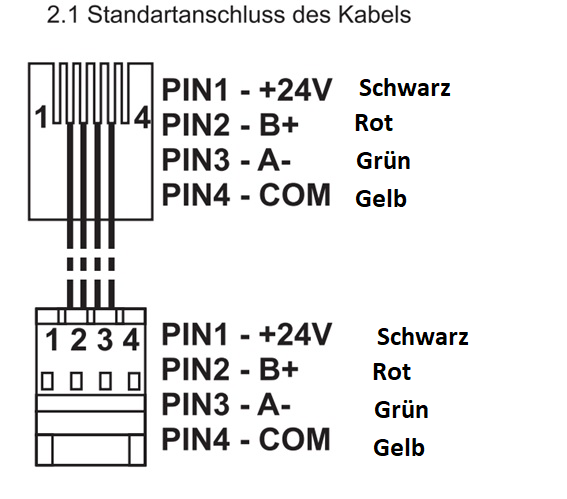 Festverdrahtung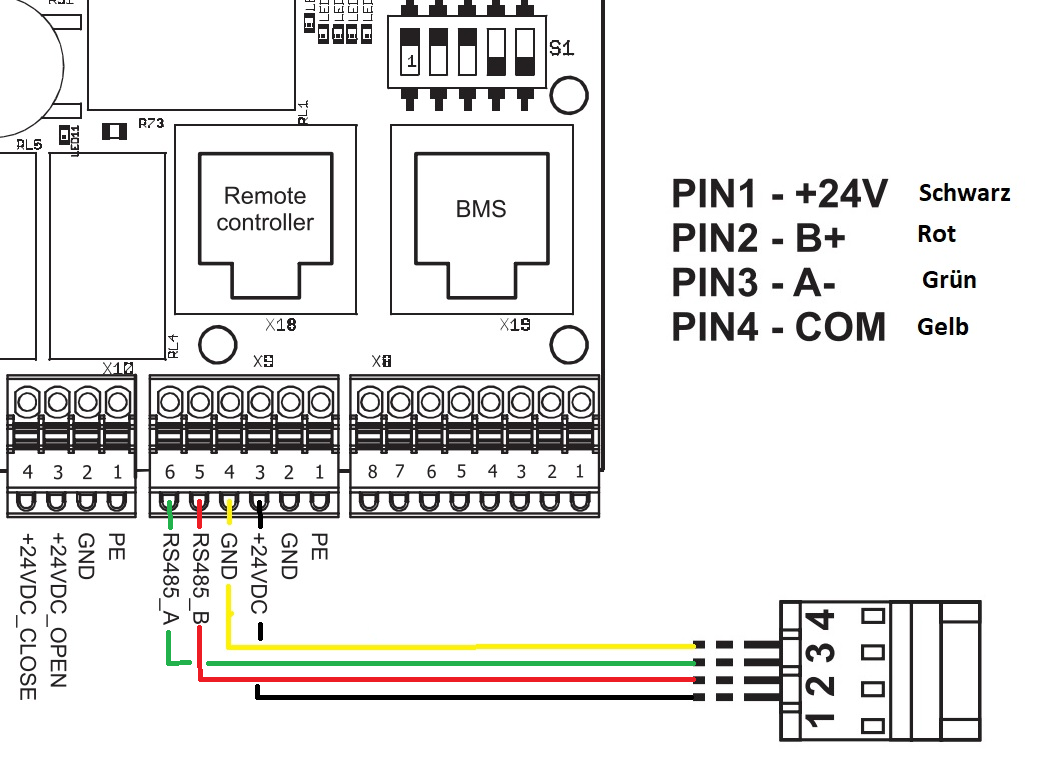 